Второе внеочередное заседаниеКоординационного совета по развитию малого и среднего предпринимательства и инвестиционной деятельности при администрации города Урай в заочной форме путем опроса членов Координационного совета.Дата проведения:		          28.03.2023Организатор:                                 Отдел развития предпринимательства управления     экономического развития администрации города УрайПовестка заседания:1. Отмена решения об оказании в патенте, выдаваемом в Ханты-Мансийском автономном округе – Югре, профессии иностранного гражданина, прибывшего в порядке, не требующем получения визы для осуществления трудовой деятельности.Докладчик: начальник управления экономического развития администрации города Урай – Уланова Л.В.Исполняющий обязанности главы города Урай                                                                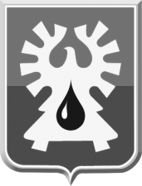 ДОКУМЕНТ ПОДПИСАНЭЛЕКТРОННОЙ ПОДПИСЬЮСертификат  [Номер сертификата 1]Владелец [Владелец сертификата 1]Действителен с [ДатаС 1] по [ДатаПо 1]А.Ю.Ашихмин